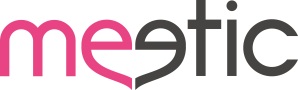 LOS SOLTEROS GALLEGOS IMPERFECTAMENTE TERCOS E IMPULSIVOSMientras que la terquedad y la impaciencia los diferencia de unas provincias a otras, ser sensibles, soñadores y tímidos es lo que caracteriza a los gallegosLos lucenses los más sensibles, los pontevedreses los más soñadores, los coruñeses los más “cabezones” y los orensanos los más impulsivos de Galicia.  Galicia, diciembre de 2015.-  La imperfección forma parte del ser humano desde el principio de los tiempos… ¿por qué será que insistimos en ocultar nuestras imperfecciones? Éstas nos definen, nos hacen únicos y son parte de nuestra personalidad. Según Lovegeist, el estudio de TNS para Meetic, los solteros no buscan ese ideal de perfección que tan arraigado está en nuestra sociedad, es más, el 97% de los encuestados percibe que las imperfecciones son atractivas y hacen a cada persona única y especial. Los gallegos, tímidos por excelenciaAunque parezca increíble, la mayoría de los solteros gallegos declararon en la encuesta de Meetic que la timidez es una de sus mayores imperfecciones. Los que más los lucenses, con un 14%, seguidos por los solteros de Ourense (13%) y los de A Coruña (12%). Los solteros pontevedreses no se quedan atrás, sorprendentemente éstos también declararon que la timidez es la mayor de sus imperfecciones, sin embargo, con un 11%, son los solteros menos tímidos de Galicia… ¿Quién lo diría? ¿Será que los gallegos ocultan demasiado sus imperfecciones? No es necesario, el estudio revela que la timidez resulta “encantadora” para un 75% de los solteros españoles.   Entre tercos e impulsivos anda el juego gallegoEn A Coruña y en Lugo señalan la “cabezonería” como otras de las imperfecciones que les definen, siendo los coruñeses los más tercos, según un 9% de los encuestados. Por otro lado, en Pontevedra y en Ourense reconocen la impaciencia como una imperfección y en este caso los orensanos alcanzan una cuota del 10%Imperfectos soñadores Los solteros gallegos también se consideran imperfectos por ser soñadores, los que más los de Pontevedra superando el 11% ¡Vaya combinación la de los pontevedreses: mentes soñadoras y tímidas! No hay nadie que se resista a esta combinación perfectamente imperfecta. Seguidos por los solteros de A Coruña  que también consideran que ser soñadores es una de sus mayores imperfecciones, terminamos con los orensanos, quienes, según la encuesta de Meetic, son los solteros gallegos con los pies más en la tierra. Resumiendo, la comunidad gallega ofrece una variedad de imperfecciones para todos los gustos. Por lo tanto, los gallegos imperfectamente tercos, impulsivos, tímidos, sensibles o soñadores, tienen la oportunidad de conocer a alguien que les gusten sus imperfecciones. Y Meetic ofrece más oportunidades para conocer gente nueva estés donde estés gracias a su aplicación: a través de geolocalización, aleatoriamente o por criterios.www.meetic.es*LoveGeistTM 2015 ha sido elaborado por TNS a petición de Meetic entre el 28 de octubre de 2014 y el 19 de enero de 2015 a través de 9.258 solteros de entre 18 y 65 años de 7 países europeos (Reino Unido, Francia, Holanda, Dinamarca, España, Italia y Alemania) En España el estudio se ha desarrollado a través de 1.000 solteros que aseguran no estar en ninguna relación (a pesar de su status matrimonial: soltero, divorciado o separado). Durante el análisis, los datos han sido cuidadosamente tratados teniendo en cuenta el número de solteros de cada país en términos de edad y género. Para calcular las estadísticas a nivel europeo  se han tenido en cuenta también el tamaño y población de cada país.NEW! Visita el nuevo press room de Meetic donde puedes encontrar toda la información: www.meetic-group.com/press/es/Sobre  MeeticFundada en 2001, Meetic es la única marca que ofrece los mayores servicios para conocer gente nueva a través de cualquier tipo de tecnología: portal, móvil, aplicaciones y eventos, además de ser el más recomendado por los solteros españoles. Actualmente, Meetic, presente en 16 países europeos y disponible en 13 idiomas diferentes, forma parte de IAC, empresa internacional líder en Internet con más de 150 marcas especializadas en ofrecer servicios a los consumidores. Para más información, visita www.meetic.esPara más información PRENSA 					GLOBALLY – 91 781 39 87 					Silvia LuacesSilvia.luaces@globally.esAgustina RatzlaffAgus.ratzlaff@globally.esPara más información Meetic España y Portugal				María Capilla		m.capilla@meetic-corp.com